О внесении изменений в постановление Администрации города Когалымаот 11.10.2013 №2903В соответствии со статьёй 16 Федерального закона от 06.10.2003                №131-ФЗ «Об общих принципах организации местного самоуправления в Российской Федерации», Уставом города Когалыма, решением Думы города Когалыма от 21.09.2022 года №147-ГД «О внесении изменений в решение думы города Когалыма от 15.12.2021 №43-ГД», постановлением Администрации города Когалыма от 28.10.2021 №2193 «О порядке разработки и реализации муниципальных программ города Когалыма»:1. В постановление Администрации города Когалыма от 11.10.2013 №2903 «Об утверждении муниципальной программы «Развитие муниципальной службы в городе Когалыме» (далее – постановление) внести следующие изменения:1.1. в приложении к постановлению (далее – Программа):1.1.1. строку «Параметры финансового обеспечения муниципальной программы» паспорта Программы изложить в следующей редакции:1.1.2. таблицу 1 Программы изложить в редакции согласно приложению к настоящему постановлению.2. Управлению по общим вопросам Администрации города Когалыма (А.В.Косолапов) направить в юридическое управление Администрации города Когалыма текст постановления и приложение к нему, его реквизиты, сведения об источнике опубликования в порядке и сроки, предусмотренные распоряжением Администрации города Когалыма от 19.06.2013 №149-р                  «О мерах по формированию регистра муниципальных нормативных правовых актов Ханты-Мансийского автономного округа – Югры», для дальнейшего направления в Управление государственной регистрации нормативных правовых актов Аппарата Губернатора Ханты-Мансийского автономного округа – Югры.3. Опубликовать настоящее постановление и приложение к нему в газете «Когалымский вестник» и разместить на официальном сайте Администрации города Когалыма в информационно-телекоммуникационной сети Интернет (www.admkogalym.ru).4. Контроль за выполнением постановления возложить на первого заместителя главы города Когалыма Р.Я.Ярема.Приложение к постановлению Администрациигорода КогалымаТаблица 1Распределение финансовых ресурсов муниципальной программы (по годам)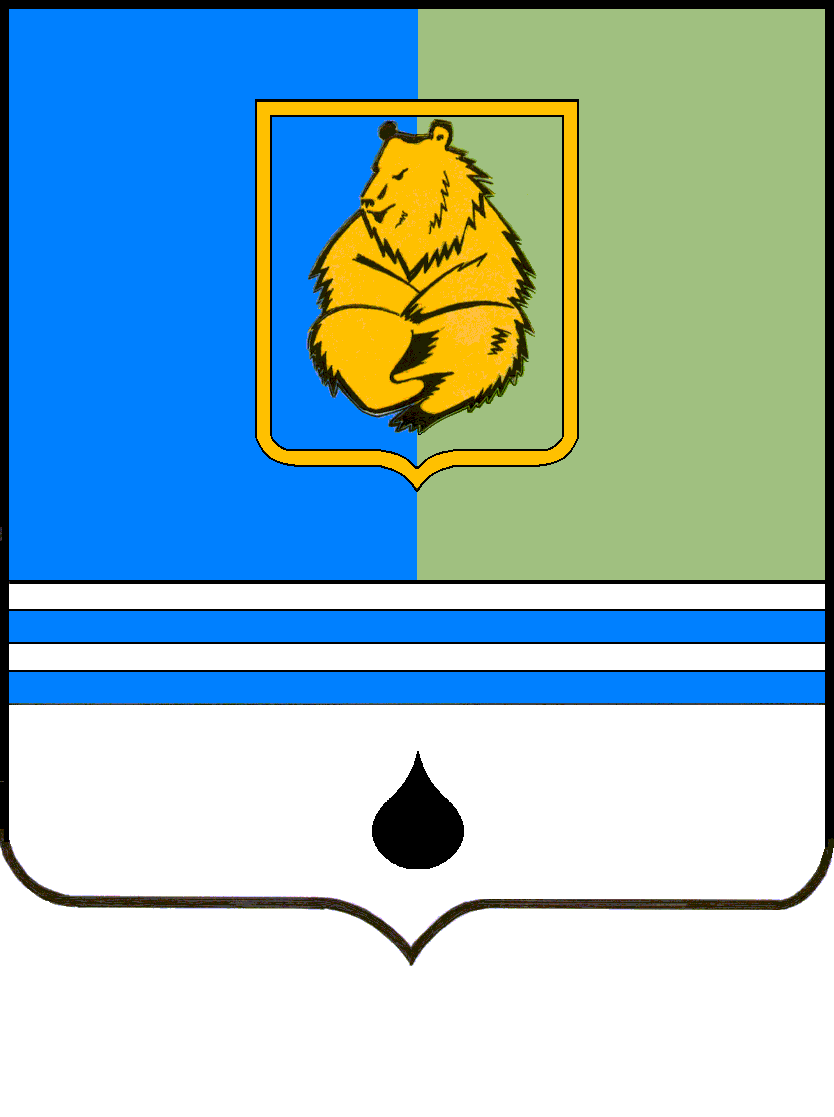 ПОСТАНОВЛЕНИЕАДМИНИСТРАЦИИ ГОРОДА КОГАЛЫМАХанты-Мансийского автономного округа - ЮгрыПОСТАНОВЛЕНИЕАДМИНИСТРАЦИИ ГОРОДА КОГАЛЫМАХанты-Мансийского автономного округа - ЮгрыПОСТАНОВЛЕНИЕАДМИНИСТРАЦИИ ГОРОДА КОГАЛЫМАХанты-Мансийского автономного округа - ЮгрыПОСТАНОВЛЕНИЕАДМИНИСТРАЦИИ ГОРОДА КОГАЛЫМАХанты-Мансийского автономного округа - Югрыот [Дата документа]от [Дата документа]№ [Номер документа]№ [Номер документа]Параметры финансово-го обеспече-ния муниципа-льной программыот [Дата документа] № [Номер документа]Номер структурного элемента (основного мероприя-тия)Номер структурного элемента (основного мероприя-тия)Структурный элемент (основное мероприятие) муниципальной программы)Ответственный исполнитель/ соисполнитель, учреждение, организацияОтветственный исполнитель/ соисполнитель, учреждение, организацияИсточники финансированияИсточники финансированияИсточники финансированияФинансовые затраты на реализацию, тыс. рублейФинансовые затраты на реализацию, тыс. рублейФинансовые затраты на реализацию, тыс. рублейФинансовые затраты на реализацию, тыс. рублейФинансовые затраты на реализацию, тыс. рублейФинансовые затраты на реализацию, тыс. рублейФинансовые затраты на реализацию, тыс. рублейФинансовые затраты на реализацию, тыс. рублейФинансовые затраты на реализацию, тыс. рублейФинансовые затраты на реализацию, тыс. рублейФинансовые затраты на реализацию, тыс. рублейФинансовые затраты на реализацию, тыс. рублейФинансовые затраты на реализацию, тыс. рублейФинансовые затраты на реализацию, тыс. рублейФинансовые затраты на реализацию, тыс. рублейФинансовые затраты на реализацию, тыс. рублейФинансовые затраты на реализацию, тыс. рублейНомер структурного элемента (основного мероприя-тия)Номер структурного элемента (основного мероприя-тия)Структурный элемент (основное мероприятие) муниципальной программы)Ответственный исполнитель/ соисполнитель, учреждение, организацияОтветственный исполнитель/ соисполнитель, учреждение, организацияИсточники финансированияИсточники финансированияИсточники финансированиявсеговсего2023 год 2023 год 2024 год2024 год2024 год2025 год2025 год2025 год2025 год2025 год2026 год2026 год2027 год2028 год2028 год1123344455667778888899101111Цель: Повышение эффективности муниципальной службы в городе КогалымеЦель: Повышение эффективности муниципальной службы в городе КогалымеЦель: Повышение эффективности муниципальной службы в городе КогалымеЦель: Повышение эффективности муниципальной службы в городе КогалымеЦель: Повышение эффективности муниципальной службы в городе КогалымеЦель: Повышение эффективности муниципальной службы в городе КогалымеЦель: Повышение эффективности муниципальной службы в городе КогалымеЦель: Повышение эффективности муниципальной службы в городе КогалымеЦель: Повышение эффективности муниципальной службы в городе КогалымеЦель: Повышение эффективности муниципальной службы в городе КогалымеЦель: Повышение эффективности муниципальной службы в городе КогалымеЦель: Повышение эффективности муниципальной службы в городе КогалымеЦель: Повышение эффективности муниципальной службы в городе КогалымеЦель: Повышение эффективности муниципальной службы в городе КогалымеЦель: Повышение эффективности муниципальной службы в городе КогалымеЦель: Повышение эффективности муниципальной службы в городе КогалымеЦель: Повышение эффективности муниципальной службы в городе КогалымеЦель: Повышение эффективности муниципальной службы в городе КогалымеЦель: Повышение эффективности муниципальной службы в городе КогалымеЦель: Повышение эффективности муниципальной службы в городе КогалымеЦель: Повышение эффективности муниципальной службы в городе КогалымеЦель: Повышение эффективности муниципальной службы в городе КогалымеЦель: Повышение эффективности муниципальной службы в городе КогалымеЦель: Повышение эффективности муниципальной службы в городе КогалымеЦель: Повышение эффективности муниципальной службы в городе КогалымеЗадача №1. Повышение качества формирования кадрового состава муниципальной службы в городе Когалыме, совершенствование системы профессионального развития муниципальных служащих и резерва управленческих кадров в органах местного самоуправления города Когалыма, повышение их профессионализма и компетентностиЗадача №1. Повышение качества формирования кадрового состава муниципальной службы в городе Когалыме, совершенствование системы профессионального развития муниципальных служащих и резерва управленческих кадров в органах местного самоуправления города Когалыма, повышение их профессионализма и компетентностиЗадача №1. Повышение качества формирования кадрового состава муниципальной службы в городе Когалыме, совершенствование системы профессионального развития муниципальных служащих и резерва управленческих кадров в органах местного самоуправления города Когалыма, повышение их профессионализма и компетентностиЗадача №1. Повышение качества формирования кадрового состава муниципальной службы в городе Когалыме, совершенствование системы профессионального развития муниципальных служащих и резерва управленческих кадров в органах местного самоуправления города Когалыма, повышение их профессионализма и компетентностиЗадача №1. Повышение качества формирования кадрового состава муниципальной службы в городе Когалыме, совершенствование системы профессионального развития муниципальных служащих и резерва управленческих кадров в органах местного самоуправления города Когалыма, повышение их профессионализма и компетентностиЗадача №1. Повышение качества формирования кадрового состава муниципальной службы в городе Когалыме, совершенствование системы профессионального развития муниципальных служащих и резерва управленческих кадров в органах местного самоуправления города Когалыма, повышение их профессионализма и компетентностиЗадача №1. Повышение качества формирования кадрового состава муниципальной службы в городе Когалыме, совершенствование системы профессионального развития муниципальных служащих и резерва управленческих кадров в органах местного самоуправления города Когалыма, повышение их профессионализма и компетентностиЗадача №1. Повышение качества формирования кадрового состава муниципальной службы в городе Когалыме, совершенствование системы профессионального развития муниципальных служащих и резерва управленческих кадров в органах местного самоуправления города Когалыма, повышение их профессионализма и компетентностиЗадача №1. Повышение качества формирования кадрового состава муниципальной службы в городе Когалыме, совершенствование системы профессионального развития муниципальных служащих и резерва управленческих кадров в органах местного самоуправления города Когалыма, повышение их профессионализма и компетентностиЗадача №1. Повышение качества формирования кадрового состава муниципальной службы в городе Когалыме, совершенствование системы профессионального развития муниципальных служащих и резерва управленческих кадров в органах местного самоуправления города Когалыма, повышение их профессионализма и компетентностиЗадача №1. Повышение качества формирования кадрового состава муниципальной службы в городе Когалыме, совершенствование системы профессионального развития муниципальных служащих и резерва управленческих кадров в органах местного самоуправления города Когалыма, повышение их профессионализма и компетентностиЗадача №1. Повышение качества формирования кадрового состава муниципальной службы в городе Когалыме, совершенствование системы профессионального развития муниципальных служащих и резерва управленческих кадров в органах местного самоуправления города Когалыма, повышение их профессионализма и компетентностиЗадача №1. Повышение качества формирования кадрового состава муниципальной службы в городе Когалыме, совершенствование системы профессионального развития муниципальных служащих и резерва управленческих кадров в органах местного самоуправления города Когалыма, повышение их профессионализма и компетентностиЗадача №1. Повышение качества формирования кадрового состава муниципальной службы в городе Когалыме, совершенствование системы профессионального развития муниципальных служащих и резерва управленческих кадров в органах местного самоуправления города Когалыма, повышение их профессионализма и компетентностиЗадача №1. Повышение качества формирования кадрового состава муниципальной службы в городе Когалыме, совершенствование системы профессионального развития муниципальных служащих и резерва управленческих кадров в органах местного самоуправления города Когалыма, повышение их профессионализма и компетентностиЗадача №1. Повышение качества формирования кадрового состава муниципальной службы в городе Когалыме, совершенствование системы профессионального развития муниципальных служащих и резерва управленческих кадров в органах местного самоуправления города Когалыма, повышение их профессионализма и компетентностиЗадача №1. Повышение качества формирования кадрового состава муниципальной службы в городе Когалыме, совершенствование системы профессионального развития муниципальных служащих и резерва управленческих кадров в органах местного самоуправления города Когалыма, повышение их профессионализма и компетентностиЗадача №1. Повышение качества формирования кадрового состава муниципальной службы в городе Когалыме, совершенствование системы профессионального развития муниципальных служащих и резерва управленческих кадров в органах местного самоуправления города Когалыма, повышение их профессионализма и компетентностиЗадача №1. Повышение качества формирования кадрового состава муниципальной службы в городе Когалыме, совершенствование системы профессионального развития муниципальных служащих и резерва управленческих кадров в органах местного самоуправления города Когалыма, повышение их профессионализма и компетентностиЗадача №1. Повышение качества формирования кадрового состава муниципальной службы в городе Когалыме, совершенствование системы профессионального развития муниципальных служащих и резерва управленческих кадров в органах местного самоуправления города Когалыма, повышение их профессионализма и компетентностиЗадача №1. Повышение качества формирования кадрового состава муниципальной службы в городе Когалыме, совершенствование системы профессионального развития муниципальных служащих и резерва управленческих кадров в органах местного самоуправления города Когалыма, повышение их профессионализма и компетентностиЗадача №1. Повышение качества формирования кадрового состава муниципальной службы в городе Когалыме, совершенствование системы профессионального развития муниципальных служащих и резерва управленческих кадров в органах местного самоуправления города Когалыма, повышение их профессионализма и компетентностиЗадача №1. Повышение качества формирования кадрового состава муниципальной службы в городе Когалыме, совершенствование системы профессионального развития муниципальных служащих и резерва управленческих кадров в органах местного самоуправления города Когалыма, повышение их профессионализма и компетентностиЗадача №1. Повышение качества формирования кадрового состава муниципальной службы в городе Когалыме, совершенствование системы профессионального развития муниципальных служащих и резерва управленческих кадров в органах местного самоуправления города Когалыма, повышение их профессионализма и компетентностиЗадача №1. Повышение качества формирования кадрового состава муниципальной службы в городе Когалыме, совершенствование системы профессионального развития муниципальных служащих и резерва управленческих кадров в органах местного самоуправления города Когалыма, повышение их профессионализма и компетентностиПодпрограмма 1. Повышение профессионального уровня муниципальных служащих органов местного самоуправления города КогалымаПодпрограмма 1. Повышение профессионального уровня муниципальных служащих органов местного самоуправления города КогалымаПодпрограмма 1. Повышение профессионального уровня муниципальных служащих органов местного самоуправления города КогалымаПодпрограмма 1. Повышение профессионального уровня муниципальных служащих органов местного самоуправления города КогалымаПодпрограмма 1. Повышение профессионального уровня муниципальных служащих органов местного самоуправления города КогалымаПодпрограмма 1. Повышение профессионального уровня муниципальных служащих органов местного самоуправления города КогалымаПодпрограмма 1. Повышение профессионального уровня муниципальных служащих органов местного самоуправления города КогалымаПодпрограмма 1. Повышение профессионального уровня муниципальных служащих органов местного самоуправления города КогалымаПодпрограмма 1. Повышение профессионального уровня муниципальных служащих органов местного самоуправления города КогалымаПодпрограмма 1. Повышение профессионального уровня муниципальных служащих органов местного самоуправления города КогалымаПодпрограмма 1. Повышение профессионального уровня муниципальных служащих органов местного самоуправления города КогалымаПодпрограмма 1. Повышение профессионального уровня муниципальных служащих органов местного самоуправления города КогалымаПодпрограмма 1. Повышение профессионального уровня муниципальных служащих органов местного самоуправления города КогалымаПодпрограмма 1. Повышение профессионального уровня муниципальных служащих органов местного самоуправления города КогалымаПодпрограмма 1. Повышение профессионального уровня муниципальных служащих органов местного самоуправления города КогалымаПодпрограмма 1. Повышение профессионального уровня муниципальных служащих органов местного самоуправления города КогалымаПодпрограмма 1. Повышение профессионального уровня муниципальных служащих органов местного самоуправления города КогалымаПодпрограмма 1. Повышение профессионального уровня муниципальных служащих органов местного самоуправления города КогалымаПодпрограмма 1. Повышение профессионального уровня муниципальных служащих органов местного самоуправления города КогалымаПодпрограмма 1. Повышение профессионального уровня муниципальных служащих органов местного самоуправления города КогалымаПодпрограмма 1. Повышение профессионального уровня муниципальных служащих органов местного самоуправления города КогалымаПодпрограмма 1. Повышение профессионального уровня муниципальных служащих органов местного самоуправления города КогалымаПодпрограмма 1. Повышение профессионального уровня муниципальных служащих органов местного самоуправления города КогалымаПодпрограмма 1. Повышение профессионального уровня муниципальных служащих органов местного самоуправления города КогалымаПодпрограмма 1. Повышение профессионального уровня муниципальных служащих органов местного самоуправления города КогалымаПроцессная частьПроцессная частьПроцессная частьПроцессная частьПроцессная частьПроцессная частьПроцессная частьПроцессная частьПроцессная частьПроцессная частьПроцессная частьПроцессная частьПроцессная частьПроцессная частьПроцессная частьПроцессная частьПроцессная частьПроцессная частьПроцессная частьПроцессная частьПроцессная частьПроцессная частьПроцессная частьПроцессная частьПроцессная часть1.1.1.1.Дополнительное профессиональное образование муниципальных  служащих органов местного самоуправления  города Когалыма по приоритетным и иным направлениям деятельности (I)УпоОВУпоОВвсеговсеговсего2675,30514,80514,80514,80362,50362,50362,50449,50449,50449,50449,50449,50449,50449,50449,50449,50449,501.1.1.1.Дополнительное профессиональное образование муниципальных  служащих органов местного самоуправления  города Когалыма по приоритетным и иным направлениям деятельности (I)УпоОВУпоОВфедеральный бюджетфедеральный бюджетфедеральный бюджет0,000,000,000,000,000,000,000,000,000,000,000,000,000,000,000,000,001.1.1.1.Дополнительное профессиональное образование муниципальных  служащих органов местного самоуправления  города Когалыма по приоритетным и иным направлениям деятельности (I)УпоОВУпоОВбюджет автономного округабюджет автономного округабюджет автономного округа0,000,000,000,000,000,000,000,000,000,000,000,000,000,000,000,000,001.1.1.1.Дополнительное профессиональное образование муниципальных  служащих органов местного самоуправления  города Когалыма по приоритетным и иным направлениям деятельности (I)УпоОВУпоОВбюджет города Когалымабюджет города Когалымабюджет города Когалыма2675,30514,80514,80514,80362,50362,50362,50449,50449,50449,50449,50449,50449,50449,50449,50449,50449,501.1.1.1.Дополнительное профессиональное образование муниципальных  служащих органов местного самоуправления  города Когалыма по приоритетным и иным направлениям деятельности (I)УпоОВУпоОВиные источники финансированияиные источники финансированияиные источники финансирования0,000,000,000,000,000,000,000,000,000,000,000,000,000,000,000,000,00Итого по подпрограмме 1Итого по подпрограмме 1Итого по подпрограмме 1Итого по подпрограмме 1Итого по подпрограмме 1всеговсеговсего2675,30514,80514,80514,80362,50362,50362,50449,50449,50449,50449,50449,50449,50449,50449,50449,50449,50Итого по подпрограмме 1Итого по подпрограмме 1Итого по подпрограмме 1Итого по подпрограмме 1Итого по подпрограмме 1федеральный бюджетфедеральный бюджетфедеральный бюджет0,000,000,000,000,000,000,000,000,000,000,000,000,000,000,000,000,00бюджет  автономного округабюджет  автономного округабюджет  автономного округа0,000,000,000,000,000,000,000,000,000,000,000,000,000,000,000,000,00бюджет города Когалымабюджет города Когалымабюджет города Когалыма2675,30514,80514,80514,80362,50362,50362,50449,50449,50449,50449,50449,50449,50449,50449,50449,50449,50иные источники финансированияиные источники финансированияиные источники финансирования0,000,000,000,000,000,000,000,000,000,000,000,000,000,000,000,000,00В том числе:В том числе:В том числе:В том числе:В том числе:Процессная часть подпрограммы 1Процессная часть подпрограммы 1Процессная часть подпрограммы 1Процессная часть подпрограммы 1Процессная часть подпрограммы 1всеговсеговсего2675,30514,80514,80514,80362,50362,50362,50449,50449,50449,50449,50449,50449,50449,50449,50449,50449,50Процессная часть подпрограммы 1Процессная часть подпрограммы 1Процессная часть подпрограммы 1Процессная часть подпрограммы 1Процессная часть подпрограммы 1федеральный бюджетфедеральный бюджетфедеральный бюджет0,000,000,000,000,000,000,000,000,000,000,000,000,000,000,000,000,00Процессная часть подпрограммы 1Процессная часть подпрограммы 1Процессная часть подпрограммы 1Процессная часть подпрограммы 1Процессная часть подпрограммы 1бюджет  автономного округабюджет  автономного округабюджет  автономного округа0,000,000,000,000,000,000,000,000,000,000,000,000,000,000,000,000,00Процессная часть подпрограммы 1Процессная часть подпрограммы 1Процессная часть подпрограммы 1Процессная часть подпрограммы 1Процессная часть подпрограммы 1бюджет города Когалымабюджет города Когалымабюджет города Когалыма2675,30514,80514,80514,80362,50362,50362,50449,50449,50449,50449,50449,50449,50449,50449,50449,50449,50Процессная часть подпрограммы 1Процессная часть подпрограммы 1Процессная часть подпрограммы 1Процессная часть подпрограммы 1Процессная часть подпрограммы 1иные источники финансированияиные источники финансированияиные источники финансирования0,000,000,000,000,000,000,000,000,000,000,000,000,000,000,000,000,00Задача №2. Обеспечение мер, способствующих совершенствованию управления кадровым составом, повышению результативности и эффективности, а также престижа муниципальной службы в городе Когалыме, совершенствование антикоррупционных механизмов в системе муниципальной службыЗадача №3. Обеспечение условий для выполнения функций, возложенных на управление по общим вопросам Администрации города, а также на отдельные структурные подразделения Администрации города КогалымаЗадача №2. Обеспечение мер, способствующих совершенствованию управления кадровым составом, повышению результативности и эффективности, а также престижа муниципальной службы в городе Когалыме, совершенствование антикоррупционных механизмов в системе муниципальной службыЗадача №3. Обеспечение условий для выполнения функций, возложенных на управление по общим вопросам Администрации города, а также на отдельные структурные подразделения Администрации города КогалымаЗадача №2. Обеспечение мер, способствующих совершенствованию управления кадровым составом, повышению результативности и эффективности, а также престижа муниципальной службы в городе Когалыме, совершенствование антикоррупционных механизмов в системе муниципальной службыЗадача №3. Обеспечение условий для выполнения функций, возложенных на управление по общим вопросам Администрации города, а также на отдельные структурные подразделения Администрации города КогалымаЗадача №2. Обеспечение мер, способствующих совершенствованию управления кадровым составом, повышению результативности и эффективности, а также престижа муниципальной службы в городе Когалыме, совершенствование антикоррупционных механизмов в системе муниципальной службыЗадача №3. Обеспечение условий для выполнения функций, возложенных на управление по общим вопросам Администрации города, а также на отдельные структурные подразделения Администрации города КогалымаЗадача №2. Обеспечение мер, способствующих совершенствованию управления кадровым составом, повышению результативности и эффективности, а также престижа муниципальной службы в городе Когалыме, совершенствование антикоррупционных механизмов в системе муниципальной службыЗадача №3. Обеспечение условий для выполнения функций, возложенных на управление по общим вопросам Администрации города, а также на отдельные структурные подразделения Администрации города КогалымаЗадача №2. Обеспечение мер, способствующих совершенствованию управления кадровым составом, повышению результативности и эффективности, а также престижа муниципальной службы в городе Когалыме, совершенствование антикоррупционных механизмов в системе муниципальной службыЗадача №3. Обеспечение условий для выполнения функций, возложенных на управление по общим вопросам Администрации города, а также на отдельные структурные подразделения Администрации города КогалымаЗадача №2. Обеспечение мер, способствующих совершенствованию управления кадровым составом, повышению результативности и эффективности, а также престижа муниципальной службы в городе Когалыме, совершенствование антикоррупционных механизмов в системе муниципальной службыЗадача №3. Обеспечение условий для выполнения функций, возложенных на управление по общим вопросам Администрации города, а также на отдельные структурные подразделения Администрации города КогалымаЗадача №2. Обеспечение мер, способствующих совершенствованию управления кадровым составом, повышению результативности и эффективности, а также престижа муниципальной службы в городе Когалыме, совершенствование антикоррупционных механизмов в системе муниципальной службыЗадача №3. Обеспечение условий для выполнения функций, возложенных на управление по общим вопросам Администрации города, а также на отдельные структурные подразделения Администрации города КогалымаЗадача №2. Обеспечение мер, способствующих совершенствованию управления кадровым составом, повышению результативности и эффективности, а также престижа муниципальной службы в городе Когалыме, совершенствование антикоррупционных механизмов в системе муниципальной службыЗадача №3. Обеспечение условий для выполнения функций, возложенных на управление по общим вопросам Администрации города, а также на отдельные структурные подразделения Администрации города КогалымаЗадача №2. Обеспечение мер, способствующих совершенствованию управления кадровым составом, повышению результативности и эффективности, а также престижа муниципальной службы в городе Когалыме, совершенствование антикоррупционных механизмов в системе муниципальной службыЗадача №3. Обеспечение условий для выполнения функций, возложенных на управление по общим вопросам Администрации города, а также на отдельные структурные подразделения Администрации города КогалымаЗадача №2. Обеспечение мер, способствующих совершенствованию управления кадровым составом, повышению результативности и эффективности, а также престижа муниципальной службы в городе Когалыме, совершенствование антикоррупционных механизмов в системе муниципальной службыЗадача №3. Обеспечение условий для выполнения функций, возложенных на управление по общим вопросам Администрации города, а также на отдельные структурные подразделения Администрации города КогалымаЗадача №2. Обеспечение мер, способствующих совершенствованию управления кадровым составом, повышению результативности и эффективности, а также престижа муниципальной службы в городе Когалыме, совершенствование антикоррупционных механизмов в системе муниципальной службыЗадача №3. Обеспечение условий для выполнения функций, возложенных на управление по общим вопросам Администрации города, а также на отдельные структурные подразделения Администрации города КогалымаЗадача №2. Обеспечение мер, способствующих совершенствованию управления кадровым составом, повышению результативности и эффективности, а также престижа муниципальной службы в городе Когалыме, совершенствование антикоррупционных механизмов в системе муниципальной службыЗадача №3. Обеспечение условий для выполнения функций, возложенных на управление по общим вопросам Администрации города, а также на отдельные структурные подразделения Администрации города КогалымаЗадача №2. Обеспечение мер, способствующих совершенствованию управления кадровым составом, повышению результативности и эффективности, а также престижа муниципальной службы в городе Когалыме, совершенствование антикоррупционных механизмов в системе муниципальной службыЗадача №3. Обеспечение условий для выполнения функций, возложенных на управление по общим вопросам Администрации города, а также на отдельные структурные подразделения Администрации города КогалымаЗадача №2. Обеспечение мер, способствующих совершенствованию управления кадровым составом, повышению результативности и эффективности, а также престижа муниципальной службы в городе Когалыме, совершенствование антикоррупционных механизмов в системе муниципальной службыЗадача №3. Обеспечение условий для выполнения функций, возложенных на управление по общим вопросам Администрации города, а также на отдельные структурные подразделения Администрации города КогалымаЗадача №2. Обеспечение мер, способствующих совершенствованию управления кадровым составом, повышению результативности и эффективности, а также престижа муниципальной службы в городе Когалыме, совершенствование антикоррупционных механизмов в системе муниципальной службыЗадача №3. Обеспечение условий для выполнения функций, возложенных на управление по общим вопросам Администрации города, а также на отдельные структурные подразделения Администрации города КогалымаЗадача №2. Обеспечение мер, способствующих совершенствованию управления кадровым составом, повышению результативности и эффективности, а также престижа муниципальной службы в городе Когалыме, совершенствование антикоррупционных механизмов в системе муниципальной службыЗадача №3. Обеспечение условий для выполнения функций, возложенных на управление по общим вопросам Администрации города, а также на отдельные структурные подразделения Администрации города КогалымаЗадача №2. Обеспечение мер, способствующих совершенствованию управления кадровым составом, повышению результативности и эффективности, а также престижа муниципальной службы в городе Когалыме, совершенствование антикоррупционных механизмов в системе муниципальной службыЗадача №3. Обеспечение условий для выполнения функций, возложенных на управление по общим вопросам Администрации города, а также на отдельные структурные подразделения Администрации города КогалымаЗадача №2. Обеспечение мер, способствующих совершенствованию управления кадровым составом, повышению результативности и эффективности, а также престижа муниципальной службы в городе Когалыме, совершенствование антикоррупционных механизмов в системе муниципальной службыЗадача №3. Обеспечение условий для выполнения функций, возложенных на управление по общим вопросам Администрации города, а также на отдельные структурные подразделения Администрации города КогалымаЗадача №2. Обеспечение мер, способствующих совершенствованию управления кадровым составом, повышению результативности и эффективности, а также престижа муниципальной службы в городе Когалыме, совершенствование антикоррупционных механизмов в системе муниципальной службыЗадача №3. Обеспечение условий для выполнения функций, возложенных на управление по общим вопросам Администрации города, а также на отдельные структурные подразделения Администрации города КогалымаЗадача №2. Обеспечение мер, способствующих совершенствованию управления кадровым составом, повышению результативности и эффективности, а также престижа муниципальной службы в городе Когалыме, совершенствование антикоррупционных механизмов в системе муниципальной службыЗадача №3. Обеспечение условий для выполнения функций, возложенных на управление по общим вопросам Администрации города, а также на отдельные структурные подразделения Администрации города КогалымаЗадача №2. Обеспечение мер, способствующих совершенствованию управления кадровым составом, повышению результативности и эффективности, а также престижа муниципальной службы в городе Когалыме, совершенствование антикоррупционных механизмов в системе муниципальной службыЗадача №3. Обеспечение условий для выполнения функций, возложенных на управление по общим вопросам Администрации города, а также на отдельные структурные подразделения Администрации города КогалымаЗадача №2. Обеспечение мер, способствующих совершенствованию управления кадровым составом, повышению результативности и эффективности, а также престижа муниципальной службы в городе Когалыме, совершенствование антикоррупционных механизмов в системе муниципальной службыЗадача №3. Обеспечение условий для выполнения функций, возложенных на управление по общим вопросам Администрации города, а также на отдельные структурные подразделения Администрации города КогалымаЗадача №2. Обеспечение мер, способствующих совершенствованию управления кадровым составом, повышению результативности и эффективности, а также престижа муниципальной службы в городе Когалыме, совершенствование антикоррупционных механизмов в системе муниципальной службыЗадача №3. Обеспечение условий для выполнения функций, возложенных на управление по общим вопросам Администрации города, а также на отдельные структурные подразделения Администрации города КогалымаЗадача №2. Обеспечение мер, способствующих совершенствованию управления кадровым составом, повышению результативности и эффективности, а также престижа муниципальной службы в городе Когалыме, совершенствование антикоррупционных механизмов в системе муниципальной службыЗадача №3. Обеспечение условий для выполнения функций, возложенных на управление по общим вопросам Администрации города, а также на отдельные структурные подразделения Администрации города КогалымаПодпрограмма 2. Создание условий для развития муниципальной службы в органах местного самоуправления города КогалымаПодпрограмма 2. Создание условий для развития муниципальной службы в органах местного самоуправления города КогалымаПодпрограмма 2. Создание условий для развития муниципальной службы в органах местного самоуправления города КогалымаПодпрограмма 2. Создание условий для развития муниципальной службы в органах местного самоуправления города КогалымаПодпрограмма 2. Создание условий для развития муниципальной службы в органах местного самоуправления города КогалымаПодпрограмма 2. Создание условий для развития муниципальной службы в органах местного самоуправления города КогалымаПодпрограмма 2. Создание условий для развития муниципальной службы в органах местного самоуправления города КогалымаПодпрограмма 2. Создание условий для развития муниципальной службы в органах местного самоуправления города КогалымаПодпрограмма 2. Создание условий для развития муниципальной службы в органах местного самоуправления города КогалымаПодпрограмма 2. Создание условий для развития муниципальной службы в органах местного самоуправления города КогалымаПодпрограмма 2. Создание условий для развития муниципальной службы в органах местного самоуправления города КогалымаПодпрограмма 2. Создание условий для развития муниципальной службы в органах местного самоуправления города КогалымаПодпрограмма 2. Создание условий для развития муниципальной службы в органах местного самоуправления города КогалымаПодпрограмма 2. Создание условий для развития муниципальной службы в органах местного самоуправления города КогалымаПодпрограмма 2. Создание условий для развития муниципальной службы в органах местного самоуправления города КогалымаПодпрограмма 2. Создание условий для развития муниципальной службы в органах местного самоуправления города КогалымаПодпрограмма 2. Создание условий для развития муниципальной службы в органах местного самоуправления города КогалымаПодпрограмма 2. Создание условий для развития муниципальной службы в органах местного самоуправления города КогалымаПодпрограмма 2. Создание условий для развития муниципальной службы в органах местного самоуправления города КогалымаПодпрограмма 2. Создание условий для развития муниципальной службы в органах местного самоуправления города КогалымаПодпрограмма 2. Создание условий для развития муниципальной службы в органах местного самоуправления города КогалымаПодпрограмма 2. Создание условий для развития муниципальной службы в органах местного самоуправления города КогалымаПодпрограмма 2. Создание условий для развития муниципальной службы в органах местного самоуправления города КогалымаПодпрограмма 2. Создание условий для развития муниципальной службы в органах местного самоуправления города КогалымаПодпрограмма 2. Создание условий для развития муниципальной службы в органах местного самоуправления города КогалымаПроцессная частьПроцессная частьПроцессная частьПроцессная частьПроцессная частьПроцессная частьПроцессная частьПроцессная частьПроцессная частьПроцессная частьПроцессная частьПроцессная частьПроцессная частьПроцессная частьПроцессная частьПроцессная частьПроцессная частьПроцессная частьПроцессная частьПроцессная частьПроцессная частьПроцессная частьПроцессная частьПроцессная частьПроцессная часть2.1.Цифровизация функций управления кадрами органов местного самоуправления города Когалыма, в том числе кадрового делопроизводства (IV)Цифровизация функций управления кадрами органов местного самоуправления города Когалыма, в том числе кадрового делопроизводства (IV)Цифровизация функций управления кадрами органов местного самоуправления города Когалыма, в том числе кадрового делопроизводства (IV)всеговсеговсего0,000,000,000,000,000,000,000,000,000,000,000,000,000,000,000,000,002.1.Цифровизация функций управления кадрами органов местного самоуправления города Когалыма, в том числе кадрового делопроизводства (IV)Цифровизация функций управления кадрами органов местного самоуправления города Когалыма, в том числе кадрового делопроизводства (IV)Цифровизация функций управления кадрами органов местного самоуправления города Когалыма, в том числе кадрового делопроизводства (IV)федеральный бюджетфедеральный бюджетфедеральный бюджет0,000,000,000,000,000,000,000,000,000,000,000,000,000,000,000,000,002.1.Цифровизация функций управления кадрами органов местного самоуправления города Когалыма, в том числе кадрового делопроизводства (IV)Цифровизация функций управления кадрами органов местного самоуправления города Когалыма, в том числе кадрового делопроизводства (IV)Цифровизация функций управления кадрами органов местного самоуправления города Когалыма, в том числе кадрового делопроизводства (IV)бюджет  автономного округабюджет  автономного округабюджет  автономного округа0,000,000,000,000,000,000,000,000,000,000,000,000,000,000,000,000,002.1.Цифровизация функций управления кадрами органов местного самоуправления города Когалыма, в том числе кадрового делопроизводства (IV)Цифровизация функций управления кадрами органов местного самоуправления города Когалыма, в том числе кадрового делопроизводства (IV)Цифровизация функций управления кадрами органов местного самоуправления города Когалыма, в том числе кадрового делопроизводства (IV)бюджет города Когалымабюджет города Когалымабюджет города Когалыма0,000,000,000,000,000,000,000,000,000,000,000,000,000,000,000,000,002.1.Цифровизация функций управления кадрами органов местного самоуправления города Когалыма, в том числе кадрового делопроизводства (IV)Цифровизация функций управления кадрами органов местного самоуправления города Когалыма, в том числе кадрового делопроизводства (IV)Цифровизация функций управления кадрами органов местного самоуправления города Когалыма, в том числе кадрового делопроизводства (IV)иные источники финансированияиные источники финансированияиные источники финансирования0,000,000,000,000,000,000,000,000,000,000,000,000,000,000,000,000,002.2.Проведение мероприятий по повышению эффективности в сфере профилактики коррупции в органах местного самоуправления города Когалыма и развитию управленческой культуры и повышению престижа муниципальной службы в городе Когалыме(II)Проведение мероприятий по повышению эффективности в сфере профилактики коррупции в органах местного самоуправления города Когалыма и развитию управленческой культуры и повышению престижа муниципальной службы в городе Когалыме(II)Проведение мероприятий по повышению эффективности в сфере профилактики коррупции в органах местного самоуправления города Когалыма и развитию управленческой культуры и повышению престижа муниципальной службы в городе Когалыме(II)УпоОВвсеговсеговсего0,000,000,000,000,000,000,000,000,000,000,000,000,000,000,000,000,002.2.Проведение мероприятий по повышению эффективности в сфере профилактики коррупции в органах местного самоуправления города Когалыма и развитию управленческой культуры и повышению престижа муниципальной службы в городе Когалыме(II)Проведение мероприятий по повышению эффективности в сфере профилактики коррупции в органах местного самоуправления города Когалыма и развитию управленческой культуры и повышению престижа муниципальной службы в городе Когалыме(II)Проведение мероприятий по повышению эффективности в сфере профилактики коррупции в органах местного самоуправления города Когалыма и развитию управленческой культуры и повышению престижа муниципальной службы в городе Когалыме(II)УпоОВфедеральный бюджетфедеральный бюджетфедеральный бюджет0,000,000,000,000,000,000,000,000,000,000,000,000,000,000,000,000,002.2.Проведение мероприятий по повышению эффективности в сфере профилактики коррупции в органах местного самоуправления города Когалыма и развитию управленческой культуры и повышению престижа муниципальной службы в городе Когалыме(II)Проведение мероприятий по повышению эффективности в сфере профилактики коррупции в органах местного самоуправления города Когалыма и развитию управленческой культуры и повышению престижа муниципальной службы в городе Когалыме(II)Проведение мероприятий по повышению эффективности в сфере профилактики коррупции в органах местного самоуправления города Когалыма и развитию управленческой культуры и повышению престижа муниципальной службы в городе Когалыме(II)УпоОВбюджет  автономного округабюджет  автономного округабюджет  автономного округа0,000,000,000,000,000,000,000,000,000,000,000,000,000,000,000,000,002.2.Проведение мероприятий по повышению эффективности в сфере профилактики коррупции в органах местного самоуправления города Когалыма и развитию управленческой культуры и повышению престижа муниципальной службы в городе Когалыме(II)Проведение мероприятий по повышению эффективности в сфере профилактики коррупции в органах местного самоуправления города Когалыма и развитию управленческой культуры и повышению престижа муниципальной службы в городе Когалыме(II)Проведение мероприятий по повышению эффективности в сфере профилактики коррупции в органах местного самоуправления города Когалыма и развитию управленческой культуры и повышению престижа муниципальной службы в городе Когалыме(II)УпоОВбюджет города Когалымабюджет города Когалымабюджет города Когалыма0,000,000,000,000,000,000,000,000,000,000,000,000,000,000,000,000,002.2.Проведение мероприятий по повышению эффективности в сфере профилактики коррупции в органах местного самоуправления города Когалыма и развитию управленческой культуры и повышению престижа муниципальной службы в городе Когалыме(II)Проведение мероприятий по повышению эффективности в сфере профилактики коррупции в органах местного самоуправления города Когалыма и развитию управленческой культуры и повышению престижа муниципальной службы в городе Когалыме(II)Проведение мероприятий по повышению эффективности в сфере профилактики коррупции в органах местного самоуправления города Когалыма и развитию управленческой культуры и повышению престижа муниципальной службы в городе Когалыме(II)УпоОВиные источники финансированияиные источники финансированияиные источники финансирования0,000,000,000,000,000,000,000,000,000,000,000,000,000,000,000,000,002.3.Обеспечение деятельности органов местного самоуправления города Когалыма и предоставление гарантий муниципальным служащим (IV)Обеспечение деятельности органов местного самоуправления города Когалыма и предоставление гарантий муниципальным служащим (IV)Обеспечение деятельности органов местного самоуправления города Когалыма и предоставление гарантий муниципальным служащим (IV)УпоОВ / УО / КФ / КУМИвсеговсеговсего153850,00153850,00153850,0026165,5026165,5026165,5025803,7025803,7025803,7025803,7025470,2025470,2025470,2025470,2025470,2025470,2025470,202.3.Обеспечение деятельности органов местного самоуправления города Когалыма и предоставление гарантий муниципальным служащим (IV)Обеспечение деятельности органов местного самоуправления города Когалыма и предоставление гарантий муниципальным служащим (IV)Обеспечение деятельности органов местного самоуправления города Когалыма и предоставление гарантий муниципальным служащим (IV)УпоОВ / УО / КФ / КУМИфедеральный бюджетфедеральный бюджетфедеральный бюджет0,000,000,000,000,000,000,000,000,000,000,000,000,000,000,000,000,002.3.Обеспечение деятельности органов местного самоуправления города Когалыма и предоставление гарантий муниципальным служащим (IV)Обеспечение деятельности органов местного самоуправления города Когалыма и предоставление гарантий муниципальным служащим (IV)Обеспечение деятельности органов местного самоуправления города Когалыма и предоставление гарантий муниципальным служащим (IV)УпоОВ / УО / КФ / КУМИбюджет  автономного округабюджет  автономного округабюджет  автономного округа0,000,000,000,000,000,000,000,000,000,000,000,000,000,000,000,000,002.3.Обеспечение деятельности органов местного самоуправления города Когалыма и предоставление гарантий муниципальным служащим (IV)Обеспечение деятельности органов местного самоуправления города Когалыма и предоставление гарантий муниципальным служащим (IV)Обеспечение деятельности органов местного самоуправления города Когалыма и предоставление гарантий муниципальным служащим (IV)УпоОВ / УО / КФ / КУМИбюджет города Когалымабюджет города Когалымабюджет города Когалыма153850,00153850,00153850,0026165,5026165,5026165,5025803,7025803,7025803,7025803,7025470,2025470,2025470,2025470,2025470,2025470,2025470,202.3.Обеспечение деятельности органов местного самоуправления города Когалыма и предоставление гарантий муниципальным служащим (IV)Обеспечение деятельности органов местного самоуправления города Когалыма и предоставление гарантий муниципальным служащим (IV)Обеспечение деятельности органов местного самоуправления города Когалыма и предоставление гарантий муниципальным служащим (IV)УпоОВ / УО / КФ / КУМИиные источники финансированияиные источники финансированияиные источники финансирования0,000,000,000,000,000,000,000,000,000,000,000,000,000,000,000,000,002.3.1Материально-техническое обеспечение органов местного самоуправления города Когалым Материально-техническое обеспечение органов местного самоуправления города Когалым Материально-техническое обеспечение органов местного самоуправления города Когалым УпоОВвсеговсеговсего1033,201033,201033,20172,20172,20172,20172,20172,20172,20172,20172,20172,20172,20172,20172,20172,20172,202.3.1Материально-техническое обеспечение органов местного самоуправления города Когалым Материально-техническое обеспечение органов местного самоуправления города Когалым Материально-техническое обеспечение органов местного самоуправления города Когалым УпоОВфедеральный бюджетфедеральный бюджетфедеральный бюджет0,000,000,000,000,000,000,000,000,000,000,000,000,000,000,000,000,002.3.1Материально-техническое обеспечение органов местного самоуправления города Когалым Материально-техническое обеспечение органов местного самоуправления города Когалым Материально-техническое обеспечение органов местного самоуправления города Когалым УпоОВбюджет  автономного округабюджет  автономного округабюджет  автономного округа0,000,000,000,000,000,000,000,000,000,000,000,000,000,000,000,000,002.3.1Материально-техническое обеспечение органов местного самоуправления города Когалым Материально-техническое обеспечение органов местного самоуправления города Когалым Материально-техническое обеспечение органов местного самоуправления города Когалым УпоОВбюджет города Когалымабюджет города Когалымабюджет города Когалыма1033,201033,201033,20172,20172,20172,20172,20172,20172,20172,20172,20172,20172,20172,20172,20172,20172,202.3.1Материально-техническое обеспечение органов местного самоуправления города Когалым Материально-техническое обеспечение органов местного самоуправления города Когалым Материально-техническое обеспечение органов местного самоуправления города Когалым УпоОВиные источники финансированияиные источники финансированияиные источники финансирования0,000,000,000,000,000,000,000,000,000,000,000,000,000,000,000,000,002.3.2Организация представительских мероприятий (расходов) органов местного самоуправления города Когалыма Организация представительских мероприятий (расходов) органов местного самоуправления города Когалыма Организация представительских мероприятий (расходов) органов местного самоуправления города Когалыма УпоОВвсеговсеговсего9474,009474,009474,001579,001579,001579,001579,001579,001579,001579,001579,001579,001579,001579,001579,001579,001579,002.3.2Организация представительских мероприятий (расходов) органов местного самоуправления города Когалыма Организация представительских мероприятий (расходов) органов местного самоуправления города Когалыма Организация представительских мероприятий (расходов) органов местного самоуправления города Когалыма УпоОВфедеральный бюджетфедеральный бюджетфедеральный бюджет0,000,000,000,000,000,000,000,000,000,000,000,000,000,000,000,000,002.3.2Организация представительских мероприятий (расходов) органов местного самоуправления города Когалыма Организация представительских мероприятий (расходов) органов местного самоуправления города Когалыма Организация представительских мероприятий (расходов) органов местного самоуправления города Когалыма УпоОВбюджет  автономного округабюджет  автономного округабюджет  автономного округа0,000,000,000,000,000,000,000,000,000,000,000,000,000,000,000,000,002.3.2Организация представительских мероприятий (расходов) органов местного самоуправления города Когалыма Организация представительских мероприятий (расходов) органов местного самоуправления города Когалыма Организация представительских мероприятий (расходов) органов местного самоуправления города Когалыма УпоОВбюджет города Когалымабюджет города Когалымабюджет города Когалыма9474,009474,009474,001579,001579,001579,001579,001579,001579,001579,001579,001579,001579,001579,001579,001579,001579,002.3.2Организация представительских мероприятий (расходов) органов местного самоуправления города Когалыма Организация представительских мероприятий (расходов) органов местного самоуправления города Когалыма Организация представительских мероприятий (расходов) органов местного самоуправления города Когалыма УпоОВиные источники финансированияиные источники финансированияиные источники финансирования0,000,000,000,000,000,000,000,000,000,000,000,000,000,000,000,000,002.3.3.Обеспечение предоставления муниципальным служащим гарантий, установленных действующим законодательством о муниципальной службе Обеспечение предоставления муниципальным служащим гарантий, установленных действующим законодательством о муниципальной службе Обеспечение предоставления муниципальным служащим гарантий, установленных действующим законодательством о муниципальной службе УпоОВ / УО / КФ / КУМИвсеговсеговсего133658,20133658,20133658,2022800,2022800,2022800,2022438,4022438,4022438,4022438,4022104,9022104,9022104,9022104,9022104,9022104,9022104,902.3.3.Обеспечение предоставления муниципальным служащим гарантий, установленных действующим законодательством о муниципальной службе Обеспечение предоставления муниципальным служащим гарантий, установленных действующим законодательством о муниципальной службе Обеспечение предоставления муниципальным служащим гарантий, установленных действующим законодательством о муниципальной службе УпоОВ / УО / КФ / КУМИфедеральный бюджетфедеральный бюджетфедеральный бюджет0,000,000,000,000,000,000,000,000,000,000,000,000,000,000,000,000,002.3.3.Обеспечение предоставления муниципальным служащим гарантий, установленных действующим законодательством о муниципальной службе Обеспечение предоставления муниципальным служащим гарантий, установленных действующим законодательством о муниципальной службе Обеспечение предоставления муниципальным служащим гарантий, установленных действующим законодательством о муниципальной службе УпоОВ / УО / КФ / КУМИбюджет  автономного округабюджет  автономного округабюджет  автономного округа0,000,000,000,000,000,000,000,000,000,000,000,000,000,000,000,000,002.3.3.Обеспечение предоставления муниципальным служащим гарантий, установленных действующим законодательством о муниципальной службе Обеспечение предоставления муниципальным служащим гарантий, установленных действующим законодательством о муниципальной службе Обеспечение предоставления муниципальным служащим гарантий, установленных действующим законодательством о муниципальной службе УпоОВ / УО / КФ / КУМИбюджет города Когалымабюджет города Когалымабюджет города Когалыма133658,20133658,20133658,2022800,2022800,2022800,2022438,4022438,4022438,4022438,4022104,9022104,9022104,9022104,9022104,9022104,9022104,902.3.3.Обеспечение предоставления муниципальным служащим гарантий, установленных действующим законодательством о муниципальной службе Обеспечение предоставления муниципальным служащим гарантий, установленных действующим законодательством о муниципальной службе Обеспечение предоставления муниципальным служащим гарантий, установленных действующим законодательством о муниципальной службе УпоОВ / УО / КФ / КУМИиные источники финансированияиные источники финансированияиные источники финансирования0,000,000,000,000,000,000,000,000,000,000,000,000,000,000,000,000,002.3.4.Обеспечение расходов, связанных с командировками Обеспечение расходов, связанных с командировками Обеспечение расходов, связанных с командировками УпоОВвсеговсеговсего9684,609684,609684,601614,101614,101614,101614,101614,101614,101614,101614,101614,101614,101614,101614,101614,101614,102.3.4.Обеспечение расходов, связанных с командировками Обеспечение расходов, связанных с командировками Обеспечение расходов, связанных с командировками УпоОВфедеральный бюджетфедеральный бюджетфедеральный бюджет0,000,000,000,000,000,000,000,000,000,000,000,000,000,000,000,000,002.3.4.Обеспечение расходов, связанных с командировками Обеспечение расходов, связанных с командировками Обеспечение расходов, связанных с командировками УпоОВбюджет  автономного округабюджет  автономного округабюджет  автономного округа0,000,000,000,000,000,000,000,000,000,000,000,000,000,000,000,000,002.3.4.Обеспечение расходов, связанных с командировками Обеспечение расходов, связанных с командировками Обеспечение расходов, связанных с командировками УпоОВбюджет города Когалымабюджет города Когалымабюджет города Когалыма9684,609684,609684,601614,101614,101614,101614,101614,101614,101614,101614,101614,101614,101614,101614,101614,101614,102.3.4.Обеспечение расходов, связанных с командировками Обеспечение расходов, связанных с командировками Обеспечение расходов, связанных с командировками УпоОВиные источники финансированияиные источники финансированияиные источники финансирования0,000,000,000,000,000,000,000,000,000,000,000,000,000,000,000,000,002.4.Обеспечение информационной безопасности на объектах информатизации и информационных систем в органах местного самоуправления города Когалыма (III)Обеспечение информационной безопасности на объектах информатизации и информационных систем в органах местного самоуправления города Когалыма (III)Обеспечение информационной безопасности на объектах информатизации и информационных систем в органах местного самоуправления города Когалыма (III)УпоОВвсеговсеговсего4836,404836,404836,40765,60765,60765,60765,60765,60765,60765,601008,401008,40765,60765,60765,60765,60765,602.4.Обеспечение информационной безопасности на объектах информатизации и информационных систем в органах местного самоуправления города Когалыма (III)Обеспечение информационной безопасности на объектах информатизации и информационных систем в органах местного самоуправления города Когалыма (III)Обеспечение информационной безопасности на объектах информатизации и информационных систем в органах местного самоуправления города Когалыма (III)УпоОВфедеральный бюджетфедеральный бюджетфедеральный бюджет0,000,000,000,000,000,000,000,000,000,000,000,000,000,000,000,000,002.4.Обеспечение информационной безопасности на объектах информатизации и информационных систем в органах местного самоуправления города Когалыма (III)Обеспечение информационной безопасности на объектах информатизации и информационных систем в органах местного самоуправления города Когалыма (III)Обеспечение информационной безопасности на объектах информатизации и информационных систем в органах местного самоуправления города Когалыма (III)УпоОВбюджет  автономного округабюджет  автономного округабюджет  автономного округа0,000,000,000,000,000,000,000,000,000,000,000,000,000,000,000,000,002.4.Обеспечение информационной безопасности на объектах информатизации и информационных систем в органах местного самоуправления города Когалыма (III)Обеспечение информационной безопасности на объектах информатизации и информационных систем в органах местного самоуправления города Когалыма (III)Обеспечение информационной безопасности на объектах информатизации и информационных систем в органах местного самоуправления города Когалыма (III)УпоОВбюджет города Когалымабюджет города Когалымабюджет города Когалыма4836,404836,404836,40765,60765,60765,60765,60765,60765,60765,601008,401008,40765,60765,60765,60765,60765,602.4.Обеспечение информационной безопасности на объектах информатизации и информационных систем в органах местного самоуправления города Когалыма (III)Обеспечение информационной безопасности на объектах информатизации и информационных систем в органах местного самоуправления города Когалыма (III)Обеспечение информационной безопасности на объектах информатизации и информационных систем в органах местного самоуправления города Когалыма (III)УпоОВиные источники финансированияиные источники финансированияиные источники финансирования0,000,000,000,000,000,000,000,000,000,000,000,000,000,000,000,000,002.5.Обеспечение выполнения полномочий и функций, возложенных на должностных лиц и структурные подразделения Администрации города Когалыма (IV)Обеспечение выполнения полномочий и функций, возложенных на должностных лиц и структурные подразделения Администрации города Когалыма (IV)Обеспечение выполнения полномочий и функций, возложенных на должностных лиц и структурные подразделения Администрации города Когалыма (IV)УпоОВвсеговсеговсего613930,90613930,90613930,90102057,50102057,50102057,50102323,00102323,00102323,00102323,00102387,60102387,60102387,60102387,60102387,60102387,60102387,602.5.Обеспечение выполнения полномочий и функций, возложенных на должностных лиц и структурные подразделения Администрации города Когалыма (IV)Обеспечение выполнения полномочий и функций, возложенных на должностных лиц и структурные подразделения Администрации города Когалыма (IV)Обеспечение выполнения полномочий и функций, возложенных на должностных лиц и структурные подразделения Администрации города Когалыма (IV)УпоОВфедеральный бюджетфедеральный бюджетфедеральный бюджет0,000,000,000,000,000,000,000,000,000,000,000,000,000,000,000,000,002.5.Обеспечение выполнения полномочий и функций, возложенных на должностных лиц и структурные подразделения Администрации города Когалыма (IV)Обеспечение выполнения полномочий и функций, возложенных на должностных лиц и структурные подразделения Администрации города Когалыма (IV)Обеспечение выполнения полномочий и функций, возложенных на должностных лиц и структурные подразделения Администрации города Когалыма (IV)УпоОВбюджет  автономного округабюджет  автономного округабюджет  автономного округа0,000,000,000,000,000,000,000,000,000,000,000,000,000,000,000,000,002.5.Обеспечение выполнения полномочий и функций, возложенных на должностных лиц и структурные подразделения Администрации города Когалыма (IV)Обеспечение выполнения полномочий и функций, возложенных на должностных лиц и структурные подразделения Администрации города Когалыма (IV)Обеспечение выполнения полномочий и функций, возложенных на должностных лиц и структурные подразделения Администрации города Когалыма (IV)УпоОВбюджет города Когалымабюджет города Когалымабюджет города Когалыма613930,90613930,90613930,90102057,50102057,50102057,50102323,00102323,00102323,00102323,00102387,60102387,60102387,60102387,60102387,60102387,60102387,602.5.Обеспечение выполнения полномочий и функций, возложенных на должностных лиц и структурные подразделения Администрации города Когалыма (IV)Обеспечение выполнения полномочий и функций, возложенных на должностных лиц и структурные подразделения Администрации города Когалыма (IV)Обеспечение выполнения полномочий и функций, возложенных на должностных лиц и структурные подразделения Администрации города Когалыма (IV)УпоОВиные источники финансированияиные источники финансированияиные источники финансирования0,000,000,000,000,000,000,000,000,000,000,000,000,000,000,000,000,002.6.Реализация переданных государственных полномочий по государственной регистрации актов гражданского состояния (V)Реализация переданных государственных полномочий по государственной регистрации актов гражданского состояния (V)Реализация переданных государственных полномочий по государственной регистрации актов гражданского состояния (V)отдел ЗАГСотдел ЗАГСвсего46374,3046374,3046374,3046374,307330,107330,107330,107628,207628,207628,207854,007854,007854,007854,007854,007854,007854,007854,002.6.Реализация переданных государственных полномочий по государственной регистрации актов гражданского состояния (V)Реализация переданных государственных полномочий по государственной регистрации актов гражданского состояния (V)Реализация переданных государственных полномочий по государственной регистрации актов гражданского состояния (V)отдел ЗАГСотдел ЗАГСфедеральный бюджет36273,4036273,4036273,4036273,405711,105711,105711,105622,305622,305622,306235,006235,006235,006235,006235,006235,006235,006235,002.6.Реализация переданных государственных полномочий по государственной регистрации актов гражданского состояния (V)Реализация переданных государственных полномочий по государственной регистрации актов гражданского состояния (V)Реализация переданных государственных полномочий по государственной регистрации актов гражданского состояния (V)отдел ЗАГСотдел ЗАГСбюджет  автономного округа10100,9010100,9010100,9010100,901619,001619,001619,002005,902005,902005,901619,001619,001619,001619,001619,001619,001619,001619,002.6.Реализация переданных государственных полномочий по государственной регистрации актов гражданского состояния (V)Реализация переданных государственных полномочий по государственной регистрации актов гражданского состояния (V)Реализация переданных государственных полномочий по государственной регистрации актов гражданского состояния (V)отдел ЗАГСотдел ЗАГСбюджет города Когалыма0,000,000,000,000,000,000,000,000,000,000,000,000,000,000,000,000,000,002.6.Реализация переданных государственных полномочий по государственной регистрации актов гражданского состояния (V)Реализация переданных государственных полномочий по государственной регистрации актов гражданского состояния (V)Реализация переданных государственных полномочий по государственной регистрации актов гражданского состояния (V)отдел ЗАГСотдел ЗАГСиные источники финансирования0,000,000,000,000,000,000,000,000,000,000,000,000,000,000,000,000,000,00Итого по подпрограмме 2Итого по подпрограмме 2Итого по подпрограмме 2Итого по подпрограмме 2Итого по подпрограмме 2Итого по подпрограмме 2всего818991,60818991,60818991,60818991,60136318,70136318,70136318,70136520,50136520,50136520,50136720,20136720,20136477,40136477,40136477,40136477,40136477,40136477,40Итого по подпрограмме 2Итого по подпрограмме 2Итого по подпрограмме 2Итого по подпрограмме 2Итого по подпрограмме 2Итого по подпрограмме 2федеральный бюджет36273,4036273,4036273,4036273,405711,105711,105711,105622,305622,305622,306235,006235,006235,006235,006235,006235,006235,006235,00Итого по подпрограмме 2Итого по подпрограмме 2Итого по подпрограмме 2Итого по подпрограмме 2Итого по подпрограмме 2Итого по подпрограмме 2бюджет  автономного округа10100,9010100,9010100,9010100,901619,001619,001619,002005,902005,902005,901619,001619,001619,001619,001619,001619,001619,001619,00Итого по подпрограмме 2Итого по подпрограмме 2Итого по подпрограмме 2Итого по подпрограмме 2Итого по подпрограмме 2Итого по подпрограмме 2бюджет города Когалыма772617,3772617,3772617,3772617,3128988,60128988,60128988,60128892,30128892,30128892,30128866,20128866,20128623,40128623,40128623,40128623,40128623,40128623,40Итого по подпрограмме 2Итого по подпрограмме 2Итого по подпрограмме 2Итого по подпрограмме 2Итого по подпрограмме 2Итого по подпрограмме 2иные источники финансирования0,000,000,000,000,000,000,000,000,000,000,000,000,000,000,000,000,000,00В том числе:В том числе:В том числе:В том числе:В том числе:В том числе:Процессная часть подпрограммы 2Процессная часть подпрограммы 2Процессная часть подпрограммы 2Процессная часть подпрограммы 2Процессная часть подпрограммы 2Процессная часть подпрограммы 2всего818991,60818991,60818991,60818991,60136318,70136318,70136318,70136520,50136520,50136520,50136720,20136720,20136477,40136477,40136477,40136477,40136477,40136477,40Процессная часть подпрограммы 2Процессная часть подпрограммы 2Процессная часть подпрограммы 2Процессная часть подпрограммы 2Процессная часть подпрограммы 2Процессная часть подпрограммы 2федеральный бюджет36273,4036273,4036273,4036273,405711,105711,105711,105622,305622,305622,306235,006235,006235,006235,006235,006235,006235,006235,00Процессная часть подпрограммы 2Процессная часть подпрограммы 2Процессная часть подпрограммы 2Процессная часть подпрограммы 2Процессная часть подпрограммы 2Процессная часть подпрограммы 2бюджет  автономного округа10100,9010100,9010100,9010100,901619,001619,001619,002005,902005,902005,901619,001619,001619,001619,001619,001619,001619,001619,00Процессная часть подпрограммы 2Процессная часть подпрограммы 2Процессная часть подпрограммы 2Процессная часть подпрограммы 2Процессная часть подпрограммы 2Процессная часть подпрограммы 2бюджет города Когалыма772617,3772617,3772617,3772617,3128988,60128988,60128988,60128892,30128892,30128892,30128866,20128866,20128623,40128623,40128623,40128623,40128623,40128623,40Процессная часть подпрограммы 2Процессная часть подпрограммы 2Процессная часть подпрограммы 2Процессная часть подпрограммы 2Процессная часть подпрограммы 2Процессная часть подпрограммы 2иные источники финансирования0,000,000,000,000,000,000,000,000,000,000,000,000,000,000,000,000,000,00Процессная часть в целом по муниципальной программеПроцессная часть в целом по муниципальной программеПроцессная часть в целом по муниципальной программеПроцессная часть в целом по муниципальной программеПроцессная часть в целом по муниципальной программеПроцессная часть в целом по муниципальной программевсего821666,90821666,90821666,90821666,90136833,50136833,50136833,50136883,00136883,00136883,00137169,70137169,70136926,90136926,90136926,90136926,90136926,90136926,90Процессная часть в целом по муниципальной программеПроцессная часть в целом по муниципальной программеПроцессная часть в целом по муниципальной программеПроцессная часть в целом по муниципальной программеПроцессная часть в целом по муниципальной программеПроцессная часть в целом по муниципальной программефедеральный бюджет36273,4036273,4036273,4036273,405711,105711,105711,105622,305622,305622,306235,006235,006235,006235,006235,006235,006235,006235,00Процессная часть в целом по муниципальной программеПроцессная часть в целом по муниципальной программеПроцессная часть в целом по муниципальной программеПроцессная часть в целом по муниципальной программеПроцессная часть в целом по муниципальной программеПроцессная часть в целом по муниципальной программебюджет  автономного округа10100,9010100,9010100,9010100,901619,001619,001619,002005,902005,902005,901619,001619,001619,001619,001619,001619,001619,001619,00Процессная часть в целом по муниципальной программеПроцессная часть в целом по муниципальной программеПроцессная часть в целом по муниципальной программеПроцессная часть в целом по муниципальной программеПроцессная часть в целом по муниципальной программеПроцессная часть в целом по муниципальной программебюджет города Когалыма775292,60775292,60775292,60775292,60129503,40129503,40129503,40129254,80129254,80129254,80129315,70129315,70129072,90129072,90129072,90129072,90129072,90129072,90Процессная часть в целом по муниципальной программеПроцессная часть в целом по муниципальной программеПроцессная часть в целом по муниципальной программеПроцессная часть в целом по муниципальной программеПроцессная часть в целом по муниципальной программеПроцессная часть в целом по муниципальной программеиные источники финансирования0,000,000,000,000,000,000,000,000,000,000,000,000,000,000,000,000,000,00Всего по муниципальной программе Всего по муниципальной программе Всего по муниципальной программе Всего по муниципальной программе Всего по муниципальной программе Всего по муниципальной программе всего821666,90821666,90821666,90821666,90136833,50136833,50136833,50136883,00136883,00136883,00137169,70137169,70136926,90136926,90136926,90136926,90136926,90136926,90Всего по муниципальной программе Всего по муниципальной программе Всего по муниципальной программе Всего по муниципальной программе Всего по муниципальной программе Всего по муниципальной программе федеральный бюджет36273,4036273,4036273,4036273,405711,105711,105711,105622,305622,305622,306235,006235,006235,006235,006235,006235,006235,006235,00Всего по муниципальной программе Всего по муниципальной программе Всего по муниципальной программе Всего по муниципальной программе Всего по муниципальной программе Всего по муниципальной программе бюджет автономного округа10100,9010100,9010100,9010100,901619,001619,002005,902005,902005,901619,001619,001619,001619,001619,001619,001619,001619,001619,00бюджет города Когалыма775292,60129503,40129254,80129315,70129072,90129072,90129072,90иные источники финансирования0,000,000,000,000,000,000,00В том числе:Инвестиции в объекты муниципальной собственностивсего0,000,000,000,000,000,000,00Инвестиции в объекты муниципальной собственностифедеральный бюджет0,000,000,000,000,000,000,00Инвестиции в объекты муниципальной собственностибюджет автономного округа0,000,000,000,000,000,000,00Инвестиции в объекты муниципальной собственностибюджет города Когалыма0,000,000,000,000,000,000,00Инвестиции в объекты муниципальной собственностииные источники финансирования0,000,000,000,000,000,000,00Прочие расходывсего821666,90136833,50136883,00137169,70136926,90136926,90136926,90Прочие расходыфедеральный бюджет36273,405711,105622,306235,006235,006235,006235,00Прочие расходыбюджет автономного округа10100,901619,002005,901619,001619,001619,001619,00Прочие расходыбюджет города Когалыма775292,60129503,40129254,80129315,70129072,90129072,90129072,90Прочие расходыиные источники финансирования0,000,000,000,000,000,000,00В том числе:Ответственный исполнитель (УпоОВ)всего763082,5126821,90126858,20127532,70127289,90127289,90127289,90Ответственный исполнитель (УпоОВ)федеральный бюджет0,000,000,000,000,000,000,00Ответственный исполнитель (УпоОВ)бюджет автономного округа0,000,000,000,000,000,000,00Ответственный исполнитель (УпоОВ)бюджет города Когалыма763082,5126821,90126858,20127532,70127289,90127289,90127289,90Ответственный исполнитель (УпоОВ)иные источники финансирования0,000,000,000,000,000,000,00Соисполнитель 1 (отдел ЗАГС)всего46374,307330,107628,207854,007854,007854,007854,00Соисполнитель 1 (отдел ЗАГС)федеральный бюджет36273,405711,105622,306235,006235,006235,006235,00Соисполнитель 1 (отдел ЗАГС)бюджет автономного округа10100,901619,002005,901619,001619,001619,001619,00Соисполнитель 1 (отдел ЗАГС)бюджет города Когалыма0,000,000,000,000,000,000,00Соисполнитель 1 (отдел ЗАГС)иные источники финансирования0,000,000,000,000,000,000,00Соисполнитель 2 (УО) всего6817,801136,301136,301136,301136,301136,301136,30Соисполнитель 2 (УО) федеральный бюджет0,000,000,000,000,000,000,00Соисполнитель 2 (УО) бюджет автономного округа0,000,000,000,000,000,000,00Соисполнитель 2 (УО) бюджет города Когалыма6817,801136,301136,301136,301136,301136,301136,30Соисполнитель 2 (УО) иные источники финансирования0,000,000,000,000,000,000,00Соисполнитель 3 (КФ)всего4759,20912,101260,30646,70646,70646,70646,70Соисполнитель 3 (КФ)федеральный бюджет0,000,000,000,000,000,000,00Соисполнитель 3 (КФ)бюджет автономного округа0,000,000,000,000,000,000,00Соисполнитель 3 (КФ)бюджет города Когалыма4759,20912,101260,30646,70646,70646,70646,70Соисполнитель 3 (КФ)иные источники финансирования0,000,000,000,000,000,000,00Соисполнитель 4 (КУМИ)всего633,10633,100,000,000,000,000,00Соисполнитель 4 (КУМИ)федеральный бюджет0,000,000,000,000,000,000,00Соисполнитель 4 (КУМИ)бюджет автономного округа0,000,000,000,000,000,000,00Соисполнитель 4 (КУМИ)бюджет города Когалыма633,10633,100,000,000,000,000,00Соисполнитель 4 (КУМИ)иные источники финансирования0,000,000,000,000,000,000,00